الفهم: (5ن)1 ـ ضع علامة أمام العنوان المناسب للنص. (2ن)    ـ فائدة الكتب ....                  ـ فضل الأنترنيت .......     ـ المكتبات العامة .......2 ـ على ماذا كانت تعتمد أبحاث العلماء من قبل؟ (3ن)...........................................................................................................................................................................................................ـ المعجم: (5ن)1 ـ اربط بسهم الكلمة بمعناها. (2ن)ـ نرغب                                           ـ  قريبـ تدانت                                           ـ نود2 ـ آت بأضداد الكلمات التالية: (3ن) ـ أقرب .................................ـ الواسعة ...............................ـ قديم ...................................فرض منزليالاسم الشخصي: ......................الاسم العائلي: ..........................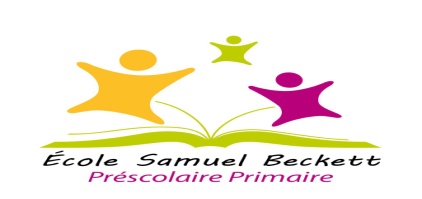 السنة الدراسية: 2019 ـ 2020المستوى: الخامس ابتدئيالمادة: اللغة العربيةالأستاذ: مراد الشيوة